Scratch												Name-
Scratch 2.0 Quiz											Period-What color is the cat?BlueWhiteOrangeRedWhat is happening in this script?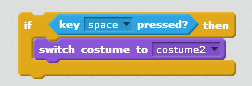 Changes the costume when the R button is pressedNothing happensScratch hides when the space bar is pressedWhen the space bar is pressed scratch switches his costume to costume 2Which category would you find this script? 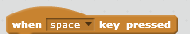 MotionLooksEventsPenWhat does this operator do?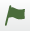 Stops the programResets ScratchActs as a decorationStarts the program when pressedWhere am I able to change his colors?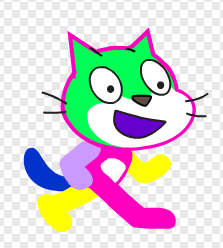 SoundsScripts CostumesLooks Where can you get a new character?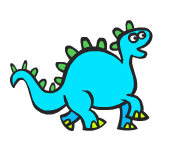 CostumesSoundsNew SpriteNew CharacterWhat is the following an example of?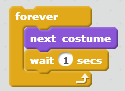 An if statement that says if he changes his costume he has to wait 1 secondA loop that repeats itselfSending a message to the userChanging the location of the catHow do you change the background?New spriteNew BackdropChange backgroundChange StageWhat color are the Pen blocks?GreenOrangePurpleRed